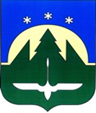 Муниципальное образованиеХанты-Мансийского автономного округа – Югрыгородской округ город Ханты-МансийскДУМА ГОРОДА ХАНТЫ-МАНСИЙСКАРЕШЕНИЕ№ _____-VI РД						 Принято21 декабря 2018 годаО плане работы Думы города Ханты-Мансийска шестого созыва на первое полугодие 2019 годаРассмотрев проект плана работы Думы города Ханты-Мансийска шестого созыва на первое полугодие 2019 года, руководствуясь частью 1 статьи 69 Устава города Ханты-Мансийска,Дума города Ханты-Мансийска РЕШИЛА:Утвердить план работы Думы города Ханты-Мансийска шестого созыва на первое полугодие 2019 года согласно приложению к настоящему Решению.Приложение к Решению Думы  города Ханты-Мансийска от ____ декабря  2018 года № _____ - VI РДПлан работы Думы города Ханты-Мансийска шестого созыва на первое полугодие 2019 годаОсновные задачиДумы города на 2019 годЦиклограмма работы Думы города на 2019 годВопросы, рассматриваемые и принимаемые Думой города в рамках полномочийКонтрольные вопросыРабота депутатов Думы города с избирателямиУчеба депутатов Думы города, обмен опытом работы, взаимодействие с населениемПлан работы совместной комиссииПлан работы комитета по городскому хозяйствуПлан работы комитета по бюджетуПлан работы комитета по социальной политикеПлан работы комиссии по местному самоуправлениюПредседатель Думыгорода Ханты-Мансийска                        К.Л. ПенчуковПодписано_______________2018 года1.Осуществление контроля за исполнением бюджета города Ханты-Мансийска.2.Осуществление контроля за ходом реализации муниципальных программ, одобренных Думой города                  и утверждённых Администрацией города, в рамках исполнения бюджета города Ханты-Мансийска.3.Осуществление контроля за исполнением Администрацией города и должностными лицами органов местного самоуправления полномочий по решению вопросов местного значения.4.Приведение в соответствие действующему законодательству Устава города Ханты-Мансийска.5.Осуществление нормотворческой деятельности в рамках полномочий Думы города Ханты-Мансийска.6.Участие в работе коллегиальных органов, советов, комиссий, рабочих групп.ПонедельникВторникСредаЧетвергПятница1.Совещание аппарата Думы города1.Заседание комитета               по городскому хозяйству(2, 3 вторник каждого месяца с 14.15 часов)1.Заседание комитета по бюджету (2, 3 среда каждого месяца с 14.15 часов)1.Заседание комитета  по социальной политике (2, 3 четверг каждого месяца с 14.15 часов)1. Заседание Думы города (последняя пятница каждого месяца с 10.00 часов)2.Участие в аппаратном совещании Главы города (еженедельно с 14.15 часов)2.Заседание совместной комиссии Думы города (последний вторник каждого месяца                            с 14.15 часов)2.Заседание комиссии по местному самоуправлению        (2, 3 среда каждого месяца с 16.00 часов)Примечание:1. Внеочередное заседание Думы города (в соответствии                          с Уставом города и Регламентом Думы города).2. Заседание Совета Думы города (по мере необходимости).3. Депутатские слушания (в соответствии с Регламентом Думы города).4. Личный приём граждан депутатами Думы города (еженедельно по графику), в том числе в городской общественной приёмной.№ п/пТематика, наименование вопроса, программыСрок рассмотрения и утвержденияОтветственные за подготовку1.О деятельности Думы города за 2018 годянварьДума города2.О ходе реализации  Программы «Комплексное развитие систем коммунальной инфраструктуры города Ханты-Мансийска                на 2017 – 2032 годы» за 2018 годфевральДепартамент городского хозяйства3.О деятельности Счетной палаты города за 2018 годмартСчетная палата города4.О ходе реализации  программы комплексного развития транспортной инфраструктуры города Ханты-Мансийска                   на 2018 – 2033 годы за 2018 годмартУправление транспорта, связи и дорог5.О ходе реализации  программы «Комплексное развитие  социальной инфраструктуры городского округа город                   Ханты-Мансийск на 2018 - 2033 годы» за 2018 годмартДепартамент градостроительства                           и архитектуры6.Об исполнении прогнозного плана (программы) приватизации муниципального имущества на 2018 год за 2018 годмартДепартамент муниципальной собственности7.Об отчете об исполнении бюджета города Ханты-Мансийска: - за 2018 год;- за первый квартал 2019 годаапрель, майДепартамент управления финансами8.О плане работы Думы города на второе полугодие 2019 годаиюньДума города9.О деятельности постоянных комитетов и комиссии Думы города за первое полугодие 2019 годаиюньПредседатели комитетов                  и комиссии Думы города№ п/пТематика, наименование вопроса, программыСрок рассмотрения и утвержденияОтветственные за подготовку1.Информация федеральных служб, функционирующих                      на территории города:- об обеспечении охраны общественного порядка и борьбе           с преступностью в городе за 2018 год;- о состоянии законности на территории города за 2018 год;- о состоянии контрольной работы по мобилизации доходов              в бюджет города за 2018 год, за первый квартал 2019 годаянварьфевраль апрель, майМО МВД России «Ханты-Мансийский»Ханты-Мансийская межрайонная прокуратура Межрайонная инспекция ФНС России №1 по ХМАО-Югре2.Об отчете Главы города Ханты-Мансийска о результатах                  его деятельности, деятельности Администрации города                   Ханты-Мансийска, в том числе о решении вопросов, поставленных Думой города Ханты-Мансийска, за 2018 годянварьГлава города3.О рассмотрении проектов муниципальных программ                  и изменений в них в рамках полномочий Думы городапо мере поступленияАдминистрация города4.О выполнении муниципальных программ в рамках исполнения бюджета:за 2018 год: - «Развитие отдельных секторов экономики города                     Ханты-Мансийска»;- «Дети – сироты»;- «Развитие транспортной системы города                             Ханты-Мансийска»;- «Развитие образования в городе Ханты-Мансийске»;- «Развитие культуры в городе Ханты-Мансийске»;- «Обеспечение доступным и комфортным жильем жителей города Ханты-Мансийска»;- «Управление муниципальными финансами города                  Ханты-Мансийска»;- «Осуществление городом Ханты-Мансийском функций административного центра Ханты-Мансийского автономного округа – Югры» на 2016 – 2020 годы»;за первый квартал 2019 года: - «Информационное общество – Ханты-Мансийск»;- «Развитие средств массовых коммуникаций города                 Ханты-Мансийска»;- «Развитие физической культуры и спорта в городе                   Ханты-Мансийске»;- «Проектирование и строительство инженерных сетей                        на территории города Ханты-Мансийска»;- «Осуществление  городом Ханты-Мансийском функций административного центра Ханты-Мансийского автономного округа – Югры»апрельапрельапрельапрель апрель апрель апрельапрель маймай май май май Управление экономического развития и инвестицийУправление опеки                            и попечительстваУправление транспорта, связи и дорогДепартамент образованияУправление культурыДепартамент муниципальной собственностиДепартамент управления финансамиУправление экономического развития и инвестицийУправление информатизацииУправление общественных связейУправление физической культуры, спорта                              и молодежной политикиДепартамент градостроительства                          и архитектурыУправление экономического развития и инвестиций№ п/пНаименование мероприятийСроки проведенияОтветственные1.Отчеты депутатов Думы города Ханты-Мансийска шестого созыва перед избирателямифевральдепутаты Думы города2.Организация личного приёма граждан:- в помещении Думы;- по месту работы;- по избирательным округам;- в городской общественной приемнойпо графикудепутаты Думы города3.Работа с обращениями гражданпостояннодепутаты Думы города4.Участие в работе комиссий, рабочих групп, советов по вопросам, затрагивающим интересы и права избирателейпостояннодепутаты Думы города5.Представление в Думу города информации о числе встреч с жителями города Ханты-Мансийска и количестве жителей, принявших участие                   во встречахнарастающим итогом, не позднее 8 января, 2 мартадепутаты Думы города№ п/пНаименование мероприятийСроки проведенияОтветственные1.Участие в обсуждении проектов правовых актов органов государственной власти ХМАО-Югрыпо мере назначениядепутаты, аппарат Думы города2.Участие в публичных слушаниях, общественных обсуждениях и других форм участия населения в осуществлении местного самоуправленияпо мере проведениядепутаты, аппарат Думы города3.Консультации по организации депутатской деятельностипо мере обращениязаместитель Председателя Думы города, аппарат Думы города4.Взаимодействие с органами местного самоуправления муниципальных образований постоянноПредседатель Думы города, депутаты Думы города№ п/пНаименование, тематика вопросаСроки проведенияОтветственные за подготовку1.О ходе выполнения Решения Думы города Ханты-Мансийска     от  02  июня  2014  года  №517-V РД  «О Правилах благоустройства территории города Ханты-Мансийска»февральДепартамент городского хозяйства, управление муниципального контроля2.О плане сноса, капитального ремонта жилых домов и квартир на 2019 годфевральДепартамент городского хозяйства, Департамент муниципальной собственности3.О результатах деятельности контрольно-ревизионного управления Департамента управления финансами Администрации города за 2018 годмартДепартамент управления финансами4.О расходовании средств, полученных от продажи и аренды земельных участков в 2018 годумартДепартамент муниципальной собственности, Департамент управления финансами5.Об организации оздоровления, отдыха и труда детей, подростков и молодежи города летом 2019 годаапрельАдминистрация города6.О результатах проведения инвентаризации жилых помещений, находящихся в муниципальной собственностиапрель Департамент муниципальной собственности7.О деятельности Счетной палаты за первый квартал 2019 годаапрельСчетная палата города8.О ходе выполнения Решения Думы города Ханты-Мансийска             от 04 сентября 2012 года №261-V РД «О муниципальном дорожном фонде города Ханты-Мансийска»майУправление транспорта, связи и дорог,Департамент управления финансами9.О ходе реализации Администрацией города полномочий                    в области развития экономики, инвестиций, предпринимательской деятельности, малого бизнеса и защиты прав потребителей в части создания условий для расширения рынка сельскохозяйственной продукции, сырья                                    и продовольствиямайАдминистрация города10.О ходе реализации Администрацией города полномочий                       в области использования земли, других природных ресурсов                и охраны окружающей среды в части муниципального земельного контролямайАдминистрация города11.О ходе реализации Администрацией города полномочий                     в области архивного дела в части формирования и содержания муниципального архиваиюньАдминистрация города12.О ходе реализации Администрацией города полномочий               в области градостроительства и жилищно-коммунального комплекса в части установления надбавок к тарифам на товары и услуги организаций коммунального комплекса, тарифов на подключение к системам коммунальной инфраструктуры, тарифов организаций коммунального комплекса                                  на подключениеиюньАдминистрация города13.О мерах по выполнению представлений Счетной палаты                       по результатам контрольных мероприятий:- целевое использование средств бюджета города                        Ханты-Мансийска в 2016-2017 годах на исполнение мероприятий  подпрограммы  «Развитие массовой физической культуры и спорта», в рамках муниципальной программы «Развитие  физической культуры и спорта в городе                        Ханты-Мансийске на 2016-2020 годы»;- проверка законности и результативности (эффективности) использования средств бюджета города Ханты-Мансийска                     в 2017 году, выделенных на  обеспечение санитарного состояния    и благоустройство, озеленения территории города, в рамках муниципальной программы «Развитие жилищного                   и дорожного хозяйства, благоустройство города                              Ханты-Мансийска  на 2016-2020 годы»;- проверка законности и результативности (эффективности) использования средств бюджета города Ханты-Мансийска                   в 2017 году, выделенных на содержание, ремонт                                    и строительство автомобильных дорог, в рамках муниципальной программы «Развитие жилищного и дорожного хозяйства, благоустройство города Ханты-Мансийска  на 2016-2020 годы» мартмартмартмуниципальноебюджетное учреждение«Спортивный комплекс «Дружба»,муниципальное бюджетное учреждение«Спортивная школа олимпийского резерва»муниципальное казенное учреждение«Служба муниципального заказа в ЖКХ»муниципальное казенное учреждение«Служба муниципального заказа в ЖКХ»14.Представление Думе города руководителей муниципальных предприятий и учреждений города Ханты-Мансийскапо мере поступления Администрация города№ п/пНаименование, тематика вопросаНаименование, тематика вопросаСроки рассмотренияОтветственные                             за подготовкуОтветственные                             за подготовку1.О реализации проекта «Формирование современной городской среды на территории города Ханты-Мансийска» январьянварьДепартамент         городского хозяйстваДепартамент         городского хозяйства2.О принципах организации дорожного движения в городе                          Ханты- МансийскеО принципах организации дорожного движения в городе                          Ханты- МансийскеянварьУправление транспорта, связи и дорог, Департамент                 городского хозяйстваУправление транспорта, связи и дорог, Департамент                 городского хозяйства3.О механизме передачи в состав общего имущества собственников многоквартирных домов объектов досугового назначения  (спортивные и детские площадки)О механизме передачи в состав общего имущества собственников многоквартирных домов объектов досугового назначения  (спортивные и детские площадки)январьДепартамент муниципальной собственностиДепартамент муниципальной собственности4.О выполнении муниципального контракта по вывозу                                     и складированию (утилизации) снега, работе по плавлению снежных масс (выездное)О выполнении муниципального контракта по вывозу                                     и складированию (утилизации) снега, работе по плавлению снежных масс (выездное)февральДепартамент                 городского хозяйства,                            МДЭПДепартамент                 городского хозяйства,                            МДЭП5.О противопаводковых мероприятиях в 2019 годуО противопаводковых мероприятиях в 2019 годумарт МКУ «Управление по делам ГО, ЧС и ОПБ»МКУ «Управление по делам ГО, ЧС и ОПБ»6.О подготовке к пожароопасному сезонумартмартМКУ «Управление по делам ГО, ЧС и ОПБ»МКУ «Управление по делам ГО, ЧС и ОПБ»7.О планах ремонта дорожного полотна в городе Ханты-Мансийскемарт - апрельмарт - апрельДепартамент                городского хозяйстваДепартамент                городского хозяйства8.Об эффективности системы видеонаблюдения в городе, в том числе системы «Безопасный город»апрельапрельапрельУправление транспорта, связи и дорог,                  отдел по вопросам общественной безопасности и профилактике правонарушений	9.О перспективах жилищного строительства в городе                                 Ханты-Мансийске в 2019 годуапрельапрельапрельДепартамент градостроительства                       и архитектуры10.Об акарицидной обработке территории городамаймаймайАдминистрация города11.О проведении договорной работы оператором ТКО с потребителями на территории города Ханты-МансийскамаймаймайАО «Югра-Экология»12.О деятельности Департамента муниципальной собственности Администрации города Ханты-Мансийска по управлению                            и распоряжению муниципальным жилищным фондом, а также                   по претензионно-исковой работе, связанной с расторжением                          и выселением по договорам служебного и коммерческого наймамаймаймайДепартамент муниципальной собственности13.О возможности проведения капитального ремонта бани №2июньиюньиюньДепартамент городского хозяйства, МП ЖКУ,Департамент управления финансами14.О реализации Порядка предоставления субсидий в целях возмещения затрат лицам, оказывающим услуги по содержанию                 и текущему ремонту общего имущества многоквартирных домов, признанных аварийными и подлежащими сносу или реконструкции, в городе Ханты-МансийскеиюньиюньиюньДепартамент городского хозяйства, МП ЖКУ,Департамент муниципальной собственности15.О деятельности Управления муниципального контроля Администрации города Ханты-МансийскаиюньиюньиюньУправление муниципального контроля16.О деятельности Комитета за первое полугодие 2019 годаиюньиюньиюньпредседатель Комитета17.О плане работы Комитета на второе полугодие 2019 годаиюньиюньиюньчлены Комитета18.О реализации муниципальных программ весь периодвесь периодвесь периодАдминистрация города№ п/пНаименование, тематика вопросаСроки рассмотренияОтветственные                                за подготовку1.О результатах финансово-хозяйственной деятельности                   МП «Водоканал» за 2018 год февральМП «Водоканал»2.О результатах финансово-хозяйственной деятельности                    АО «УТС» за 2018 годфевральАО «УТС»3.Об исполнении прогнозного плана (программы) приватизации муниципального имущества на 2018 год                            за 2018 годмартДепартамент муниципальной собственности4.О результатах финансово-хозяйственной деятельности                  МП «Ханты-Мансийские городские электрические сети»                    за 2018 годмартМП «Ханты-Мансийские городские электрические сети»5.О результатах финансово-хозяйственной деятельности                   АО «Рыбокомбинат Ханты-Мансийский» за 2018 годмартАО «Рыбокомбинат               Ханты-Мансийский»6.О результатах финансово-хозяйственной деятельности                      АО «Информационно-расчетный центр» за 2018 годмартАО «ИРЦ»7.О результатах финансово-хозяйственной деятельности                ОАО «ХантымансийскСибторг» за 2018 годмартОАО «ХантымансийскСибторг»8.Об отчете об исполнении бюджета города за 2018 годапрель Департамент управления финансами9.Об отчете об исполнении бюджета города за первый квартал 2019 годамай Департамент управления финансами10.О ходе реализации инвестиционных проектов, реализуемых           в городемай Управление экономического развития и инвестиций11.О результатах финансово-хозяйственной деятельности               МБУ «СК «Дружба» за 2018 годмай МБУ «СК «Дружба»12.О результатах финансово-хозяйственной деятельности                   МБУ «КДЦ «Октябрь» за 2018 годмай МБУ «КДЦ «Октябрь»13.О результатах финансово-хозяйственной деятельности МБОУ «Средняя общеобразовательная школа № 5»                         за 2018 годиюньМБОУ «СОШ № 5»                         14.О результатах финансово-хозяйственной деятельности МБДОУ «Центр развития ребенка – детский сад № 7 «Елочка» за 2018 годиюньМБДОУ                                      «ЦРР – детский сад № 7 «Елочка»15.О деятельности Комитета за первое полугодие 2019 годаиюньпредседатель комитета16.О плане работы Комитета на второе полугодие 2019 годаиюньчлены комитета17.О реализации муниципальных программ весь периодАдминистрация города№ п/пНаименование, тематика вопросаСроки рассмотренияОтветственные                             за подготовку1.Об организации работы билдинг-садов (выездное)январьДепартамент образования2.Об организации школьного питанияфевральДепартамент образования3.О передаче полномочий по решению вопросов местного значения от муниципальных учреждений                            социально-ориентированным некоммерческим организациям мартАдминистрация города4.О деятельности бюджетного учреждения                                 Ханты-Мансийского автономного округа – Югры                            «Ханты-Мансийский центр помощи детям, оставшимся                   без попечения родителей» (выездное)апрельБУ ХМАО - Югры                            «Ханты-Мансийский центр помощи детям, оставшимся                   без попечения родителей»(по согласованию)5.О деятельности бюджетного учреждения Ханты-Мансийского автономного округа – Югры «Ханты-Мансийский реабилитационный центр для детей и подростков                             с ограниченными возможностями» (выездное)майБУ ХМАО – Югры «Ханты-Мансийский реабилитационный центр для детей и подростков                             с ограниченными возможностями»(по согласованию)6.О деятельности Комитета за первое полугодие 2019 годаиюньпредседатель Комитета7.О плане работы Комитета на второе полугодие 2019 годаиюньчлены Комитета8.О реализации муниципальных программ весь периодАдминистрация города№ п/пНаименование, тематика вопросаСроки рассмотренияОтветственные                            за подготовку1.Рассмотрение и разработка изменений и дополнений в Устав города Ханты-Мансийскавесь периодКомиссия,аппарат Думы,юридическое управление                            Администрации города2.Рассмотрение и разработка проектов правил, положений, порядков, изменений в нихвесь периодКомиссия3.Антикоррупционная экспертиза действующих муниципальных правовых актов Думы городавесь периодКомиссия, аппарат Думы города4.Рассмотрение протестов, представлений, заключений, информаций межрайонной прокуратуры, экспертных заключений Управления                     государственной регистрации НПА аппарата Губернатора                   ХМАО-Югры на проекты решений и решения Думы городапо мере поступленияКомиссия,аппарат Думы,юридическое управление                            Администрации города5.О деятельности Комиссии за первое полугодие 2019 годаиюньпредседатель Комиссии